T. C.İSTANBUL 29 MAYIS ÜNİVERSİTESİİLAHİYAT FAKÜLTESİLİSANS ARAPÇA BİTİRME TEZİ YAZIM KILAVUZUİstanbul 2020BİTİRME TEZİNİN AMAÇ VE KAPSAMIBitirme tezi, öğrencinin kayıtlı olduğu bölümün bilim dallarından birinde ilgili kaynaklardan yararlanarak bilimsel bir yöntemle hazırlanır. Programlarındaki derslerde edinilen bilgilerin sistematik bir şekilde kullanılmasını sağlar ve analiz yeteneği kazandırır. Tez, bu yeteneği belgeleyen bir çalışmadır.Bu Yazım Kılavuzu, İstanbul 29 Mayıs Üniversitesi İlahiyat Fakültesi’ne bağlı bölümler için hazırlanan lisans tezlerinde, biçim ve kapsam açısından uygun bir standardı sağlamayı amaçlar ve tezlerle ilgili bilimsel sunum ve genel ilkeleri anlatır.Lisans tezi hazırlayacak olan öğrencilerin tezlerle ilgili olarak bu kılavuzda verilen tüm ilkelere uymaları zorunludur.Bitirme Tezi Konusunun BelirlenmesiTezinizin konusunu yedinci yarıyıldan itibaren ve en geç sekizinci yarıyılın ilk iki haftası içerisinde belirlemeniz gerekmektedir. Bu süreci bölümünüzdeki öğretim üyeleri ile görüşerek yapabilirsiniz. Konuyu belirledikten sonra ilgili öğretim elemanına başvurmanız gerekir. Başvurudan sonra Bitirme Tezi Başvuru Formundan üç kopya hazırlanır ve bir kopyası Bölüm Başkanlığına, bir kopyası tez danışmanınıza verilir ve bir kopyası da sizde kalır. Tez Teslim Süreci Tezinizi dönem boyunca tez danışmanınızın yönlendirme ve denetlemesiyle yazmalısınız.Ara sınav döneminde yaptığınız çalışmaların detaylı raporunu tez danışmanınıza sunmalısınız.Tezinizi buradaki yazım ilkeleri çerçevesinde yazmalısınız.Tez, jüriye gitmeden önce danışmanın onayından geçmelidir.Tez, dönem sonunda, teziniz jüriye gitmeden önce, danışmanın onayından geçer.Tez danışmanı tarafından onaylanan tez, derslerin son haftası jüriye teslim edilmek üzere Bölüm başkanlıklarına teslim edilir.Tez SavunmasıTez savunması dönem sonu sınavlarının hemen akabindeki günlerde yapılacaktır.Tez savunmasına girmeye hak kazanmış öğrencilerin listesi yarıyıl sınavlarının başladığı güne kadar açıklanacaktır.Savunma en az üç kişilik bir jüri tarafından sözlü olarak yapılır.Tez savunması 10 dakikalık bir sunuş ve kısa bir mülakat / sözlü görüşme şeklinde yapılacaktır.Tez savunmasında sizden bazı değişiklik veya düzeltmeler yapılması istenebilir.Gerektiğinde istenen değişiklik veya düzeltmeler bütünleme sınavlarının son gününe kadar yapılmalıdır. Tez Kabul Edildikten SonraBaşarılı bulunan tezinizi gerekli formları doldurarak Sosyal Bilimler Enstitüsü’ne teslim etmeniz gerekmektedir (İstenen değişiklik ve düzeltmeler tez tesliminden önce yapılmış olmalıdır).  İki adet İlişki Kesme Formu alıp doldurun ve ilgili birimlere imzalatın. (Gerekli formları Öğrenci İşleri Ofisinden alabilirsiniz).Tezin iki kopyası “kitapçık” formatında, bir kopyası ise CD içinde ve PDF formatında olmalıdır.CD’nin üzerine Tezi Yazanın Adı Soyadı, Tezin Adı, Kurum Adı, Veriliş Tarihi gibi gerekli bilgilerin olduğu bir etiket yapıştırılmalıdır.Tez Yazımı ile İlgili Teknik Kuralları Biliyor musunuz?Aşağıda tezinizin teknik olarak hangi şartlara uyması gerektiğiyle ilgili bilgiler bulacaksınız. Tezin hangi üslupla yazılacağı, tezde kullanılacak kâğıdın niteliği, tezlerin çoğaltımının nasıl yapılacağı ve kapakların hazırlanış şekli bu bilgiler arasındadır.Tezin Genel Görüntüsü İçin Nelere Dikkat Etmeliyim?Dikkat edilmesi gereken en önemli noktalardan biri tezin görüntü ve kullanılan referans sistemi açısından tutarlı olmasıdır.a. Tezler bilgisayar ortamında yazılmalıdır. Metinde yer alan şekil, grafik ve tabloları bilgisayarda yapmak mümkün olmuyorsa teknik resim kurallarına uygun bir biçimde çizilmesi gerekir.  b. Düzeltmelerin hepsi bilgisayar ortamında yapılmalıdır. Tezin hiçbir bölümünde elle ya da daktilo ile düzeltme, silinti, kazıntı yapmayınız. c. Tezin kontrol, jüri ve son kopya çıktıları A4 standardına uygun kâğıda ve arkalı önlü basılmalıdır. Kâğıtlar “birinci hamur” (kaliteli kâğıt) olmalıdır. Tezin çıktıları lazer ya da mürekkep püskürtmeli yazıcılardan alınır. Son kopya tez ve kapak lazer yazıcıdan ve/ya ofset basılmalıdır. e. Her bir çoğaltma tezin orijinalinden yapılmalıdır. Kaç Kopya Yapılmalı?A. Tez Savunmasına girerken:Lisans tezleri, tez savunmasına girerken 3 adet jüri üyelerine spiral ciltli olarak teslim edilmelidir.B. Son Teslim İçin:Son teslim için Tez, 2 adet A4 boyutunda, kitapçık biçiminde hazırlanmalı ve çıktıları İlahiyat Fakültesi tez kapağı formatıyla birlikte lazer yazıcıdan veya ofset baskıdan alınmalıdır.Tezin Kapağı Nasıl Olmalı?Önemli!: Tez başlığı dış kapakta Türkçe tercümesiyle birlikte, iç kapakta ise sadece Arapça olarak verilmelidir. Örnek için EK-2’ye bakınız.Tez Yazımı ile İlgili Biçimsel Kurallar (Yazı Tipi, Boyutu, Sayfa Görüntüsü vb.) Nelerdir?Sayfa marjinleri (kenar boşlukları) bilgisayarınızın “Sayfa Yapısı” bölümünden ayarlanır. Tezin kapakları hariç tamamı aşağıdaki ölçülere göre ayarlanmalıdır.Üst 3,5 cm, alt 3 cm, sol 2,5 cm, sağ 2,5 cm, üstbilgi 1,5 cm, altbilgi 1,5 cm.Cilt payı 1 cm.Yazı karakterleri metnin tamamında aynı ve okunabilir olmalıdır. Yazı karakteri olarak Times New Roman kullanılmalıdır.Yazının fontu metin içinde okunabilir bir karakter ile 14 punto; dipnotlarda ise 12 punto ve siyah olmalıdır.Metin normal düzende ve iki yana yaslanmış olmalıdır.İtalik karakter sadece eser başlıkları için kullanılmalıdır (magazin, kitap, gazete, dergi, film, televizyon programları, şiir, oyun, opera, sanat eserleri, web sitesi isimleri vs.)Noktalardan sonra tek aralık bırakılmalıdır.Paragraf başı satırlarını sekme (tab) tuşunu kullanarak 1.27 cm satır başı (girintili) yapınız. (Ara tuşuna basarak yapmayınız. Tutarlı bir girinti olmaz).- Başlık altındaki ilk paragraf girintisiz, ondan sonraki paragraflar girintili olmalıdır.Satır Aralıkları: Metin tutarlı bir biçimde aşağıdaki istisnalar dışında çift satır aralıklı olmalıdır: Blok alıntılar, tablo ve şema başlıkları tek satır aralıklı olmalıdır. Üç veya daha uzun olan düzyazı alıntıları blok alıntı şeklinde yazılmalıdır. Blok alıntılar tırnak işareti içine alınmaz.  Blok alıntılar öncesi ve sonrası fazladan bir satır aralık bırakılmalıdır. Blok alıntılar sağ ve soldan 1,5 cm girintili yazılmış olmalıdır.  Notlar ve bibliyografya 1,5 satır aralığında yazılmalıdır. Sayfa NumaralandırılmasıSayfa numaraları sayfanın sonuna ve ortasına işaretlenmeli. Tezin giriş bölümünden önceki sayfa numaraları, Romen rakamları (i, ii, iii, iv, v…) kullanılarak verilir. (Dış ve İç Kapak ile Tez Onay Sayfasında sayfa numarası gösterilmez.) Yani numaraların gösterildiği ilk sayfa, Önsöz sayfasıdır ve sayfanın numarası, Romen rakamı ile “iii” olur. “Giriş”ten başlayarak “Ekler” kısmının sonuna kadar, hiçbir sayfa atlanmadan birbirini izleyecek biçimde 1,2,3,4… rakamları ile 12 punto ile numaralandırılır. Bölümlerin ilk sayfasında sayfa numarası belirtilmez ama gösterilmese de sayfa sayısına dâhil edilir.Ana başlıklar 17 punto, tümü büyük ve koyu, sayfaya ortalanmış olmalıdır.Alt başlıklar uzun makale ve tezler için kullanılmalıdır ve tez boyunca tutarlı bir şekilde verilmelidir.  15 punto, koyu, sadece ilk harfleri büyük ve sola yaslanmış olmalıdır.Format ve numaralandırma için Chicago Manual Style takip edilebilir.Alt başlıklardan önce ve sonra ek satır bırakılmalıdır ve sonunda nokta işareti bulunmamalıdır.İçindekiler sayfası Word Programındaki otomatik içindekiler özelliği kullanılarak hazırlanmalıdır. Bununla ilgili internette yardımcı materyaller bulabilirsiniz.Tablo, şema ve grafiklerTablo, şema ve grafikler bahsedildikleri / açıklandıkları paragrafın içinde verilmelidir.Bunlar eğer başka bir kaynaktan alındıysa kaynağı hemen tablonun, şekil ve grafiğin altında belirtilmelidir. (Kaynak: TC İstatistik Birliği. gibi, tüm referans bibliyografyada verilmeli).Tekrar ürettiğiniz ya da adapte ettiğiniz materyallerin asıl kaynağını belirtiniz.Her bir tablo, şema, şekil vb. numarası olması ve tablo listesinde verilmeli. Metin içinde bunlara referans numaralarıyla yapılmalı. (Şekil 1, Tablo 3 vb.).Örnek: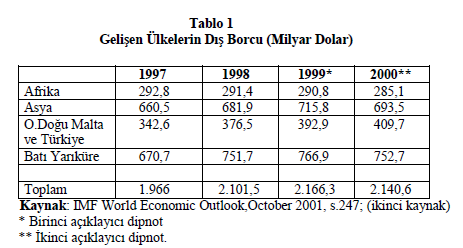 Bibliyografya alfabetik soyadı sırasına göre yazılmalıdır.Dikkat: Tezler, teslim edilmeden önce hem bilimsel içerik hem de yazım kuralları açısından kontrol edilmiş ve düzeltilmiş olmalıdır.Tezde Bulunması Gereken Bölümler ve Sıralamaları:Kapak Sayfaları BeyanÖzet ve Anahtar Kelimeler Yabancı Dilde Özet ve Anahtar Kelimeler ÖnsözKısaltmalar veya Simgelerİçindekiler Tablo ListesiŞekiller Listesi Metin Bölümü Kaynaklar/Bibliyografya EklerÖrnekler için bu klavuzun sonuna bakınız.Dipnotlar Nasıl Verilmelidir?Dipnotlarda sadece atıfta bulunulan kaynakların bilgileri verilmelidir. Dipnotlar yorum ve açıklama için kullanılmamalıdır. Eğer verilen kaynakla ilgili bir açıklama gerekliyse bu açıklama kaynak bilgilerinden sonra yapılmalıdır.Dipnotlar için rakam kullanılmalıdır. Kullandığınız Word ve benzeri programlar bunu otomatik olarak yapacaktır. Dipnot numaraları cümlenin sonunda ve tüm noktalama işaretlerinden sonra verilmelidir. Örnek: Bu konuyla ilgili çeşitli görüşler mevcuttur.1Dipnot metni tek aralıkla yazılmalı ve sağa yanaştırılmalıdır. Referans ve Kaynaklar Nasıl Verilmelidir?Metin içerisinde ilk defa geçen bir atıfta eserin tüm bilgileri dipnotta verilmelidir. Aynı esere yapılan ikinci ve sonraki atıflarda sadece yazarın soyadı, eserin kısa adı ve sayfa numarası verilir. Eser adı kısaltmalarında eseri en iyi tanımlayan kelime veya kelimeler tercih edilir. Tercih edilen bu kelime, duruma göre, eserin başlığındaki ilk kelime de son kelime de olabilir. Yayınevi adları kısaltılmaz.Bir eserin yayın yılı belli değilse “tarih yok” anlamında “د. ت.” kısaltması kullanılır.Çalışmada kullanılan bütün kaynaklar, tezin sonunda “Kaynaklar” başlıklı yeni bir sayfada doğru ve tam olarak listelenir.Bizzat görülmeyen ve yararlanılmayan kaynaklar Kaynaklar bölümüne alınmaz. Kaynaklar alfabetik soyadı sırasına göre yazılmalıdır. Kaynakların nasıl bir formatta sunulması gerektiği aşağıda ayrıntılı olarak belirtilmiştir.Bir kaynağa ait olan bilgiler tek satır aralığıyla yazılmalı ve kaynaklar arasında 1 satır ek boşluk bırakılmalıdır. Bir kaynağın bilgileri ikinci satıra sarkıyorsa ikinci satır 1 cm girintili olmalıdır. (Bilgisayarınızın paragraf sekmesinden ayarlayabilirsiniz). İki yazar varsa, ayırmak için “ve” kelimesi kullanılmalıdır. “&” işaretini kullanmayınız.Üç yazar olduğunda da benzer bir yol izlenir. Dipnotlarda ikinci ve sonraki atıflarda ilk yazardan sonra “ve diğer” anlamında “آخرون” ibaresi kullanılır.Dört ila on yazar varsa, bu isimlerin tamamı kaynaklarda verilir ama dipnotlarda ilk yazardan sonra “ve diğer” anlamında “آخرون” ibaresi kullanılır.Eğer bir kaynağın yazarı belli değilse, eser adı ile tanımlanır.Tek Yazarlı Kitap:İlk Geçtiği Dipnotta:عبد العزيز الدوري، أوراق في التاريخ والحضارة، بيروت: دار الغرب الإسلامي 2007م، ص 201-205.İkinci Defa Geçtiği Dipnotta:الدوري، أوراق في التاريخ والحضارة، ص. 159.Kaynakçada:الدوري، عبد العزيز. أوراق في التاريخ والحضارة. بيروت: دار الغرب الإسلامي، 2007م.İki ve Daha Fazla Yazarlı Kitap: İlk Geçtiği Dipnotta:سلطان سند العكايلة وآخرون، الواضح في فن التخريج ودراسة الأسانيد، عمان: دار الحامد، 2004م، ص. 125.İkinci Defa Geçtiği Dipnotta:العكايلة وآخرون، الواضح، ص. 90.Kaynakçada:العكايلة، سلطان وآخرون. الواضح في فن التخريج ودراسة الأسانيد. ط2. عمان: دار الحامد، 2004م.Yazarla Birlikte Çevireni Olan Kitap:İlk Geçtiği Dipnotta:وائل حلاق، قصور الاستشراق: منهج في نقد العلم الحداثي، ترجمة: عمرو عثمان، بيروت: الشبكة العربية للأبحاث والنشر، 2019م، ص. 127-128.İkinci Defa Geçtiği Dipnotta:حلاق، قصور الاستشراق، ص. 102.Kaynakçada:حلاق، وائل. قصور الاستشراق: منهج في نقد العلم الحداثي. ترجمة: عمرو عثمان. بيروت: الشبكة العربية للأبحاث والنشر، 2019م.Yazarla Birlikte Tahkik Edeni Olan Kitap:İlk Geçtiği Dipnotta:عبد الرحمن بن خلدون، مقدمة ابن خلدون، تحقيق علي عبد الواحد وافي، القاهرة: دار نهضة مصر للطبع والنشر، 1981م، 3/50.İkinci Defa Geçtiği Dipnotta:ابن خلدون، المقدمة، 1/217.Kaynakçada:ابن خلدون، عبد الرحمن. مقدمة ابن خلدون. تحقيق: علي عبد الواحد وافي. القاهرة: دار نهضة مصر للطبع والنشر، 1981م.Kitaptan Bir Bölüm:İlk Geçtiği Dipnotta:محمود إسماعيل صالح، "اللغة العربية ومنزلتها بين اللغات"، قيمة اللغة العربية، تحرير: سعود بن سليمان اليوسف، الرياض: مركز الملك عبد الله بن عبد العزيز الدولي لخدمة اللغة العربية، 2017م، ص. 13.İkinci Defa Geçtiği Dipnotta:محمود إسماعيل، "اللغة العربية ومنزلتها"، ص. 15-17.Kaynakçada:صالح، محمود إسماعيل. "اللغة العربية ومنزلتها بين اللغات"، قيمة اللغة العربية، تحرير: سعود بن سليمان اليوسف، ص. 11-34. الرياض: مركز الملك عبد الله بن عبد العزيز الدولي لخدمة اللغة العربية، 2017م.Basılı Makale:İlk Geçtiği Dipnotta:سلطان بن فهد الطبيشي، "معرفة أصحاب الأوزاعي"، مجلة الدراسات الإسلامية، 25 (2013): 185.İkinci Defa Geçtiği Dipnotta:الطبيشي، "معرفة أصحاب"، ص. 183.Kaynakçada:الطبيشي، سلطان بن فهد. "معرفة أصحاب الأوزاعي". مجلة الدراسات الإسلامية، 25 (2013): 181-215.Ansiklopedi Maddesi:Bilinen ve maddelerin yazarları belli olmayan ansiklopedilere dipnotlarda ve kaynaklarda aşağıdaki şekilde atıf yapılır. İlk Geçtiği Dipnotta:الموسوعة الإسلامية لوقف الديانة التركية، ط. 2، "الأندلس"، ص. 334.İkinci Defa Geçtiği Dipnotta:الموسوعة الإسلامية، "الأندلس"، ص. 334.Kaynakçada:الموسوعة الإسلامية لوقف الديانة التركية. ط. 2. "الأندلس"، ص. 330-334.Yazarları belli olan ansiklopedik çalışmalar makale girdisi gibi değerlendirilmeli ve referans buna göre verilmelidir:İlk Geçtiği Dipnotta:طيار آلتي قولاج، "ابن مجاهد"، الموسوعة الإسلامية لوقف الديانة التركية، 20/214.İkinci Defa Geçtiği Dipnotta:آلتي قولاج، "ابن مجاهد"، 20/215.Kaynakçada:آلتي قولاج، طيار. "ابن مجاهد"، الموسوعة الإسلامية لوقف الديانة التركية. 20/214-216.Tez:İlk Geçtiği Dipnotta:عاصم ياسين حبيب، "مدينة نيسابور في العصر السلجوقي" (رسالة ماجستير، جامعة مؤتة، عمادة الدراسات العليا، 2015)، ص. 112.İkinci Defa Geçtiği Dipnotta:حبيب، "مدينة نيسابور في العصر السلجوقي"، ص. 111.Kaynakçada:حبيب، عاصم ياسين. "مدينة نيسابور في العصر السلجوقي". رسالة ماجستير. جامعة مؤتة، عمادة الدراسات العليا. 2015.Yazma Eser:İlk Geçtiği Dipnotta:محمود بن سليمان الكفوي، كتائب الأعلام الأخيار في مذهب أبي حنيفة النعمان المختار (مخطوط(، مكتبة ملة، قسم فيض الله أفندي، رقم 1381، ورق 421أ.İkinci Defa Geçtiği Dipnotta:الكفوي، كتائب الأعلام، ورق 421أ.Kaynakçada:الكفوي، محمود بن سليمان. كتائب الأعلام الأخيار في مذهب أبي حنيفة النعمان المختار (مخطوط(. مكتبة ملة، قسم فيض الله أفندي، رقم 1381، ورق 421أ.Web Sayfası:Kitap:Dipnotta:مؤسسة الفرقان للتراث الإسلامي، مدخل إلى تحقيق المخطوط العربي، https://www.kisa.link/O9f8، (تم الاطلاع عليه في 2. 2. 2020).Kaynakçada:مؤسسة الفرقان للتراث الإسلامي. مدخل إلى تحقيق المخطوط العربي. https://www.kisa.link/O9f8، (تم الاطلاع عليه في 2. 2. 2020).Seminer, Panel, Haber, Makale vb.:Dipnotta:مؤسسة الفرقان للتراث الإسلامي، "مقاصد الشريعة والاجتهاد"، https://www.kisa.link/O9ff، (تم الاطلاع عليه في 2. 2. 2020).Kaynakçada:مؤسسة الفرقان للتراث الإسلامي. "مقاصد الشريعة والاجتهاد". https://www.kisa.link/O9ff، (تم الاطلاع عليه في 2. 2. 2020).Neden Referans Vermeli ve Kaynak Göstermeliyiz?Yaptığımız bütün akademik çalışmalarda (basılı, basılı olmayan ya da elektronik ortamda yazılmış ödev, rapor, kitap, makale, tez vb.) kaynak gösterme zorunluluğu vardır. Yararlandığımız kaynakların tamamına, dipnot ve bibliyografya tekniklerine uygun olarak atıf yapmamız gerekmektedir. Aksi takdirde bilimsel hırsızlık suçu işlemiş, yani “intihal” yapmış oluruz. Bir akademik çalışma yaparken çeşitli kaynaklardan yararlanırız. Bunların bir kısmını çalışmamızda kullanırız. Fikir, istatistiki veri, uygulama, yöntem ya da başka ne tür istifade olursa olsun, bir başkasının eserinden aldığımız her bilgi için o kaynağa atıf yapmalıyız. Kaynak gösterme zorunluluğunun çeşitli sebepleri vardır. (1) Bunların en başta geleni, akademik ahlaktır. Eğer başkasına ait bir bilgiyi kullanıp onu kaynaklarımız arasında göstermemişsek, bir başka bilim insanının hakkını çiğnemiş oluruz. (2) Diğer bir sebep, bir yazarın bir başka yazarı onurlandırmasıdır. Eğer bir yazarın düşüncesi çalışmamıza katkıda bulunuyorsa, o yazarı onurlandırmanız olgun ve yerinde bir davranış olacaktır. (3) Kaynak göstermenin akademik zorunluluğu ise şu sebebe dayanır: Çalışmamızı okuyan başka araştırmacılar, yararlandığımız kaynakları okumak, değerlendirmek ve yorumlamak isteyebilir. Onların bu kaynaklara erişimi ancak atıflarımızla mümkün olabilir. Bu sayede çalışmamız başka bilimsel eserlere yol açmış olacaktır ki bu da akademik yaşamın temel özelliklerinden biridir. İntihal Nedir? İntihal bir metnin veya sözün, basılı veya çevrimiçi bir kaynaktan, metnin veya sözün ait olduğu kişiye / kişilere gönderme yapılmaksızın aynen ya da çok az bir değişiklikle kopyalanmasıdır. İntihal hem akademik açıdan kabul edilemez bir suç hem de ahlâkî bir yanlıştır. Derslerde sunduğunuz ödevlerde veya yazacağınız tezlerde yer alan bilgi ve görüşler size ait değilse yararlandığınız kaynağa açık bir gönderimde bulunmanız beklenmektedir. Bunun aksine bir durumun belirlenmesi, ilgili dersten veya tezden başarısız olmanıza ve/veya bir disiplin cezası almanıza yol açabilir. Tam olarak hangi durumların intihal kapsamında yer alabileceğini öğrenmek öğrenci olarak sorumluluklarınız arasında yer almaktadır. Bu konuda tez danışmanınızdan da yardım alabilirsiniz. Beyan Nedir?Beyan yazısı tezin yazım aşamasında bilimsel ahlak kurallarına uyduğunuzu ve referanslarınızı itinalı bir şekilde verdiğinizi belirtir. Örnek için EK-5’e bakınız.Anlatım ve Üslup Konusunda Nelere Dikkat Edilmelidir? Türkçe yazılarda Türkçe imlâ kurallarına (TDK 2008) uyulmalıdır. Çalışmada, anlatılmak istenen şey açık olarak ifade edilmeli, uzun ve karışık cümlelerden kaçınılmalı, cümleler imlâ bakımından düzgün olmalı ve kelimeler yerinde kullanılmalıdır. Cümleler gramer ve fikirce doğru, sade, açık ve uyumlu olmalı, kelimeler iyi seçilmelidir. Cümle ve paragraflar arasında bağlantı iyi yapılmalı, konu dışı ifadelerle bu bağlantı koparılmamalı ve bölümden bölüme geçişlerde gerekli bağlantıların kurulmasına özen gösterilmelidir. Türkçeye yerleşmemiş yabancı sözcüklere fazla yer verilmemelidir. Türkçeye farklı kelimelerle çevrilme olasılığı bulunan yabancı kelimeler için kullanılan Türkçe kelimenin yanında parantez içinde kendisine de yer verilmelidir. İyelik ifade eden kelimeler (çalışmamızda, araştırmamızda, bilim dalımızda vb.) kullanılmamalıdır. Bunların yerine üçüncü şahıs ve edilgenlik ifade eden sözcükler (yapıldı, çalışmada, bilim dalında vb.) tercih edilmelidir.Tezlerde bir veya birden fazla kaynaktan yapılan aktarma veya alıntılar, birbiri ardı sıra bir sayfa veya daha fazla yer tutacak şekilde verilmemelidir. Bunun yerine alıntı/aktarmalar arasında tezi hazırlayanın eleştiri, yorum veya açıklamaları da yer almalı veya bu tür uzun aktarmalar tezin ekler kısmında gösterilmelidir.Giriş Bölümünde Neler Bulunur?“Giriş” bölümünde çalışmanın önemi vurgulanır. Aynı alanda yapılan diğer çalışmalardan farklı yönleri belirtilir. Çalışmada çözümlenmesi amaçlanan bilimsel sorun ortaya konur. Kullanılan yöntemden ve araştırmanın sınırlarından söz edilir. Tezin bölümleri hakkında kısa bilgi verilir. “Giriş” bölümünde araştırma sonuçlarına doğrudan atıf yapılmaz. Çünkü bunlara sonuç bölümünde yer verilir. Ana Bölümde Neler Bulunur?Tezin bölümlerinin düzenlenmesi farklı bilim dallarına ve incelenen konuya göre değişiklik gösterir. Bu bölümlerde genel olarak araştırma sürecinde elde edilen verilerin çözümlemesi, ulaşılan bulguların sunulması ve yorumlanması, en nihayetinde de bir sonuca bağlanması beklenmektedir.Sonuç Bölümünde Neler Bulunur?Bu bölümde araştırmanın bulgularına dayalı olarak elde edilen sonuçlara yer verilir. Çalışma sonunda elde edilen tespitlerin sonraki çalışmaları hangi yönde etkileyebileceği tartışılır. EKLER:Önemli Not: Ek bölümünde yer alan sayfaları veya formları kopyalayarak kullanmak isterseniz “Öğrenci”, “Adı soyadı”, “Akademik Unvan”, “Üniversitesi”, “Tarih” gibi ifadeleri silerek ilgili bilgileri yazınız. İmzaların adların üstüne atıldığını dikkate alarak gerekli boşluğu bırakmayı unutmayınız. Boşluklar için bırakılmış noktalar varsa onları siliniz ve gerekli bilgilerin girişini yapınız. Tüm bilgileri elektronik ortamda giriniz.EK-1: TEZİN KISIMLARI ÖRNEĞİ:Ek – 2: DIŞ KAPAK ÖRNEKLERİ: Üstten 3 cm. aşağı üniversite adı T.C.İSTANBUL 29 MAYIS ÜNİVERSİTESİİLAHİYAT FAKÜLTESİÜstten 10 cm. aşağı sayfa ortalanmış olarak tez adıALMANYA’DA ORYANTALİST HADİS ÇALIŞMALARIدراسات الحديث الاستشراقية في ألمانياÜstten 15 cm. aşağı ortalı parantez içinde tez derecesi veya projeBİTİRME TEZİÜstten 17 cm. aşağı sayfa ortalanmış olarak hazırlayan adı (İsim küçük, soyadı büyük harflerle)Mehmet YILMAZÜstten 21 cm. aşağı sayfa ortalanmış olarak danışman ve adıDanışman:Prof. Dr. Ahmet YÜCELÜstten 21 cm. aşağı sayfa ortalanmış olarak yer-tarihİSTANBUL2020(NOT: YAZILAR CİLTCİ KALIBINA GÖRE 16 PUNTO)Üstten 3 cm. aşağı üniversite adı T.C.İSTANBUL 29 MAYIS ÜNİVERSİTESİİLAHİYAT FAKÜLTESİÜstten 10 cm. aşağı sayfa ortalanmış olarak tez adıدراسات الحديث الاستشراقية في ألمانياÜstten 15 cm. aşağı ortalı parantez içinde tez derecesi(BİTİRME TEZİ)Üstten 17 cm. aşağı sayfa ortalanmış olarak hazırlayan adı (İsim küçük, soyadı büyük harflerle)Mehmet YILMAZÜstten 21 cm. aşağı sayfa ortalanmış olarak danışman ve adıDanışman:Prof. Dr. Ahmet YÜCELÜstten 21 cm. aşağı sayfa ortalanmış olarak yer-tarihİSTANBUL2020(NOT: YAZILAR CİLTCİ KALIBINA GÖRE 16 PUNTO)Cilt sırtı:Sırt üst: Hazırlayan Adı-SOYADI (Ad küçük, soyadı büyük harf)Sırt orta: TEZ ADI (Tamamı büyük harf)Sırt alt: Tarih (Sadece yıl)EK-3: İÇ KAPAK ÖRNEĞİ:EK-4 TEZ ONAY SAYFASI ÖRNEĞİ:T. C.İSTANBUL 29 MAYIS ÜNİVERSİTESİİLAHİYAT FAKÜLTESİ DEKANLIĞINA……………….. Bilim Dalı’nda ……… numaralı ………………. ’ın hazırladığı “……………….(Tez Konusu İtalik yazılmalı!)” konulu bitirme tezi ile ilgili tez savunma sınavı,  ../../ 20..  günü (.. : .. – .. : ..) saatleri arasında yapılmış, sorulan sorulara alınan cevaplar sonunda adayın tezinin (başarılı-başarısız)(İki seçenekten hangisi geçerli ise diğeri silinmeli!) olduğuna (oy birliği- oy çokluğu) (İki seçenekten hangisi geçerli ise diğeri silinmeli!) ile karar verilmiştir.EK-5 BEYAN ÖRNEĞİ:BEYANBu tezin yazılmasında bilimsel ahlak kurallarına uyulduğunu, başkalarının eserlerinden yararlanılması durumunda bilimsel normlara uygun olarak atıfta bulunulduğunu, kullanılan verilerde herhangi bir tahrifat yapılmadığını, tezin herhangi bir kısmının bu üniversite veya başka bir üniversitedeki başka bir tez çalışması olarak sunulmadığını beyan ederim.						Adı Soyadı								                TarihEK-6 ÖZ ve ANAHTAR KELİMELER ÖRNEĞİ:EK-7 YABANCI DİLDE ÖZ ve ANAHTAR KELİMELER:EK-8 İÇİNDEKİLER ÖRNEĞİ:	SayfaTEZ ONAY SAYFASI	iiBEYAN	iiiÖZ	ivABSTRACT	vÖNSÖZ	viİÇİNDEKİLER	viiKISALTMALAR	viiiTABLOLAR	ixŞEKİLLER	xSEMBOLLER	xiGİRİŞ	1BİRİNCİ BÖLÜM(BÖLÜM BAŞLIĞI)	71.1 Xxxxx Xxxxxx Xxxxx	15	1.1.1 Xxxx Xxxx Xxxx	17	1.1.1.1 Xxxx xxxx xxxx	22	1.1.1.2 Xxxx xxxx xxx	27	1.1.2 Xxxx Xxxx Xxxx	341.2 Xxxxxx Xxxxx Xxxxx	41	1.2.1 Xxxxx Xxxx	46	1.2.2 Xxxxx Xxxxx	55İKİNCİ BÖLÜM(BÖLÜM BAŞLIĞI)	592.1 XXXX XXXX XXXX	64	2.1.1 Xxxx Xxxx Xxxx	67	2.1.2 Xxxx Xxxx Xxxx	762.2 XXXX XXXX XXXX	84	2.2.1 Xxxxx Xxxx	90	2.2.2 Xxxxx Xxxxx	95ÜÇÜNCÜ BÖLÜM(BÖLÜM BAŞLIĞI)	993.1 XXXX XXXX XXXX	111	3.1.1 Xxxx Xxxx Xxxx	117	3.1.2 Xxxx Xxxx Xxxx	1253.2. XXXX XXXX XXXX	136SONUÇ	158KAYNAKLAR	167EKLER	180ÖZGEÇMİŞ	185EK-9 KISALTMALAR veya SİMGELER ÖRNEĞİ:KısımlarSayfaNumaralanmasıNumaraRakam TürüÖn KısımDış kapak-Numaralandırılmaz--Ön KısımBoş sayfa-Numaralandırılmaz--Ön Kısımİç kapakiNumaralandırılırNumara gösterilmezRoma rakamıÖn KısımTez onay sayfasıiiNumaralandırılırNumara gösterilmezRoma rakamıÖn KısımBeyaniiiNumaralandırılırNumara gösterilmezRoma rakamıÖn KısımÖZANAHTAR KELİMELERiv“Numara gösterilirRoma rakamıÖn KısımABSTRACTKEY WORDS….“Numara gösterilirRoma rakamıÖn KısımİÇİNDEKİLER….“İlk sayfasında numarası gösterilmezRoma rakamıÖn KısımKISALTMALAR….““Roma rakamıÖn KısımTABLOLAR….““Roma rakamıÖn KısımŞEKİLLER….““Roma rakamıÖn KısımSEMBOLLER….““Roma rakamıMetin KısmıGİRİŞ1““Normal rakamMetin KısmıBÖLÜMLER….“Numara gösterilirNormal rakamMetin KısmıSONUÇ….““Normal rakamSon KısımKAYNAKLAR….““Normal rakamSon KısımEKLER….““Normal rakamSon KısımÖZGEÇMİŞ….““Normal rakamSon KısımBoş sayfa-Numaralandırılmaz--Son KısımDış kapak-Numaralandırılmaz--1cmBoşlukAdı- SOYADI                           TEZ ADI                                                   Tarih(2020)1cmBoşlukT. C.İSTANBUL 29 MAYIS ÜNİVERSİTESİİLAHİYAT FAKÜLTESİ (12 punto BÜYÜK HARF ve koyu)ALMANYA’DA ORYANTALİST HADİS ÇALIŞMALARI (16-18 punto, BÜYÜK HARF ve koyu)(BİTİRME TEZİ) (12 punto, BÜYÜK HARF ve koyuMehmet YILMAZ(12 punto, SOYADI BÜYÜK HARF ve koyu)Danışman:Prof. Dr. Ahmet YÜCEL(12 punto, SOYADI BÜYÜK HARF ve koyu)İSTANBUL2020(12 punto, BÜYÜK HARF ve koyu)İMZAİMZAUnvan-Jüri üyesinin Adı-SOYADI……………….. ÜniversitesiUnvan-Jüri üyesinin Adı-SOYADI            ………………..Üniversitesi (Tez Danışmanı ve Sınav Komisyonu Başkanı)İMZAUnvan-Jüri üyesinin Adı-SOYADI………………..ÜniversitesiİMZAUnvan-Jüri üyesinin Adı-SOYADI………………..ÜniversitesiÖZAnahtar Kelimeler:ABSTRACTKey Words:KısaltmaBibliyografik Bilgia.e.aynı esera.g.e.adı geçen esera.g.m.adı geçen makalea.g.md.adı geçen maddea.g.tb.adı geçen tebliğa.g.tz.adı geçen teza.y.aynı yerb.a.eserin bütününe atıfBkz./bkz.Bakınızçev.çevirender.derleyened.editörh.hicrîhaz.hazırlayankrş.karşılaştırınızm.miladîmd.maddenu.numarapar.paragraf sy.sayıs.sayfat.y.basım tarihi yokve diğer.ve diğerlerivb./vs.ve benzeri / vesairevd.ve devamıvr.varaky.y.basım yeri yok